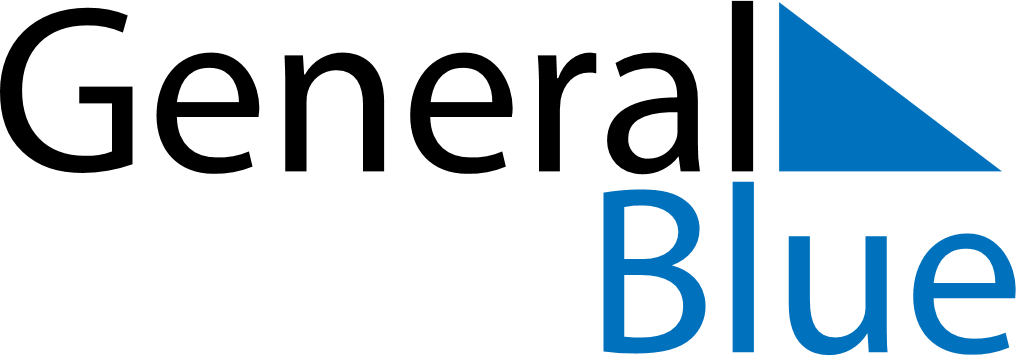 2022 - Q3Bangladesh2022 - Q3Bangladesh2022 - Q3Bangladesh2022 - Q3Bangladesh2022 - Q3Bangladesh2022 - Q3Bangladesh July 2022 July 2022 July 2022MondayTuesdayTuesdayWednesdayThursdayFridaySaturdaySunday123455678910111212131415161718191920212223242526262728293031 August 2022 August 2022 August 2022MondayTuesdayTuesdayWednesdayThursdayFridaySaturdaySunday1223456789910111213141516161718192021222323242526272829303031 September 2022 September 2022 September 2022MondayTuesdayTuesdayWednesdayThursdayFridaySaturdaySunday1234566789101112131314151617181920202122232425262727282930Jul 9: Feast of the Sacrifice (Eid al-Adha)Aug 8: Day of AshuraAug 15: National Mourning DayAug 24: Krishna Janmashtami